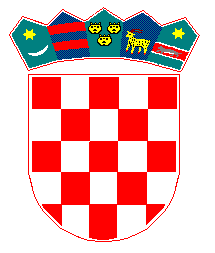          REPUBLIKA HRVATSKAKRAPINSKO ZAGORSKA ŽUPANIJA              GRAD OROSLAVJE	
	     Gradonačelnik
KLASA: 024-03/24-01/04URBROJ: 2140-4-1-24-4Oroslavje, 24.05.2024.Temeljem članka 60. Zakona o proračunu („Narodne novine“ broj 144/21), članka 16. Odluke o izvršavanju Proračuna Grada Oroslavja za 2023. godinu („Službeni glasnik Krapinsko-zagorske županije“ broj 65/22) Gradonačelnik Grada Oroslavja podnosi Gradskom vijeću IZVJEŠTAJ ZAPRERASPODJELU SREDSTAVAPRORAČUNA ZA 2023.GODINUI.Preraspodjeljuju se sredstva Proračuna Grada Oroslavja za 2023. godinu u visini do 5% na rashodovnoj strani, kako slijedi:II. Ovaj Izvještaj objaviti će se na službenim stranicama grada Oroslavja.GRADONAČELNIK 
Viktor ŠimunićBROJ KONTAVRSTA RASHODA / IZDATAKAPLANIRANOPROMJENA IZNOSPROMJENA (%)NOVI IZNOSSVEUKUPNO RASHODI / IZDACI5.953.800,000,000,005.953.800,00Razdjel 001GRADSKO VIJEĆE, GRADONAČELNIK91.090,003.431,003,7794.521,00Glava 00101GRADSKO VIJEĆE, GRADONAČELNIK91.090,003.431,003,7794.521,00Program 1001REDOVNA DJELATNOST UREDA GRADONAČELNIKA I GRADSKOG VIJEĆA85.620,003.365,003,9388.985,00Aktivnost A100002Naknada Poreznoj upravi25.220,003.365,0013,3428.585,00Izvor  1.1.Opći prihodi i primici25.220,003.365,0013,3428.585,0032Materijalni rashodi25.220,003.365,0013,3428.585,00Program 1002RAZVOJ CIVILNOG DRUŠTVA - POLITIČKE STRANKE TE JAČANJE PARTNERSTVA I SURADNJE5.470,0066,001,215.536,00Aktivnost A100002Partnerstva i članstva Grada Oroslavje3.320,0066,001,993.386,00Izvor  1.1.Opći prihodi i primici3.320,0066,001,993.386,0032Materijalni rashodi3.320,0066,001,993.386,00Razdjel 002JEDINSTVENI UPRAVNI ODJEL GRADA OROSLAVJA5.862.710,00- 3.431,00- 0,065.859.279,00Glava 00201JEDINSTVENI UPRAVNI ODJEL3.847.730,00- 3.431,00- 0,093.844.299,00Program 1001JAVNA UPRAVA I  ADMINISTRACIJA535.620,00- 1.600,00- 0,30534.020,00Kapitalni projekt K100001Opremanje javne uprave42.610,00- 1.600,00- 3,7541.010,00Izvor  1.1.Opći prihodi i primici33.710,00- 1.600,00- 4,7532.110,0042Rashodi za nabavu proizvedene dugotrajne imovine33.710,00- 1.600,00- 4,7532.110,00Program 1002PROGRAM UPRAVLJANJA IMOVINOM262.510,001.029,000,39263.539,00Aktivnost A100009Otplata glavnice primljenih Robnih zajmova od trgovačkih društava i obrtnika11.790,004.334,1436,7616.124,14Izvor  1.1.Opći prihodi i primici0,004.334,14100,004.334,1454Izdaci za otplatu glavnice primljenih kredita i zajmova0,004.334,14100,004.334,14Kapitalni projekt K100004Dodatna ulaganja - DD Mokrice66.360,00- 3.305,14- 4,9863.054,86Izvor  1.1.Opći prihodi i primici66.360,00- 3.305,14- 4,9863.054,8645Rashodi za dodatna ulaganja na nefinancijskoj imovini66.360,00- 3.305,14- 4,9863.054,86Program 1004PROGRAM RAZVOJA GOSPODARSTVA39.150,00- 1.300,00- 3,3237.850,00Aktivnost A100001EU PROJEKTI26.540,00- 1.300,00- 4,9025.240,00Izvor  1.1.Opći prihodi i primici26.540,00- 1.300,00- 4,9025.240,0032Materijalni rashodi26.540,00- 1.300,00- 4,9025.240,00Program 1005ZAŠTITA OKOLIŠA193.640,003.020,001,56196.660,00Aktivnost A100001Odvoz krupnog i glomaznog otpada39.820,006.400,0016,0746.220,00Izvor  1.1.Opći prihodi i primici10.620,006.400,0060,2617.020,0032Materijalni rashodi10.620,006.400,0060,2617.020,00Aktivnost A100005Zimska služba21.240,00- 1.000,00- 4,7120.240,00Izvor  1.1.Opći prihodi i primici21.240,00- 1.000,00- 4,7120.240,0032Materijalni rashodi21.240,00- 1.000,00- 4,7120.240,00Kapitalni projekt K100001Nabava opreme za prikupljanje otpada79.500,00- 2.380,00- 2,9977.120,00Izvor  1.1.Opći prihodi i primici47.780,00- 2.380,00- 4,9845.400,0042Rashodi za nabavu proizvedene dugotrajne imovine47.780,00- 2.380,00- 4,9845.400,00Program 1006PROGRAM ODRŽAVANJA KOMUNALNE INFRASTRUKTURE156.350,006.602,004,22162.952,00Aktivnost A100001Održavanje cesta i drugih javnih puteva46.460,006.602,0014,2153.062,00Izvor  4.9.Komunalne naknade i groblje46.460,006.602,0014,2153.062,00Izvor  4.9.1Komunalna naknada46.460,006.602,0014,2153.062,0032Materijalni rashodi46.460,006.602,0014,2153.062,00Program 1007PROGRAM IZGRADNJE KOMUNALNE INFRASTRUKTURE939.150,00- 19.643,00- 2,09919.507,00Kapitalni projekt K100001Izgradnja nogostupa464.530,00- 16.543,00- 3,56447.987,00Izvor  1.1.Opći prihodi i primici331.810,00- 16.543,00- 4,99315.267,0042Rashodi za nabavu proizvedene dugotrajne imovine331.810,00- 16.543,00- 4,99315.267,00Kapitalni projekt K100002Rekonstrukcija i asfaltiranje cesta u naseljima i radnoj zoni256.970,00- 1.800,00- 0,70255.170,00Izvor  1.1.Opći prihodi i primici36.650,00- 1.800,00- 4,9134.850,0045Rashodi za dodatna ulaganja na nefinancijskoj imovini36.650,00- 1.800,00- 4,9134.850,00Kapitalni projekt K100018Uređenje javnih parkirališta26.540,00- 1.300,00- 4,9025.240,00Izvor  1.1.Opći prihodi i primici26.540,00- 1.300,00- 4,9025.240,0045Rashodi za dodatna ulaganja na nefinancijskoj imovini26.540,00- 1.300,00- 4,9025.240,00Program 1008PROGRAM JAVNIH POTREBA U ŠPORTU670.320,00- 8.000,00- 1,19662.320,00Kapitalni projekt K100001Izgradnja Zgrade za šport i rekreaciju531.810,00- 8.000,00- 1,50523.810,00Izvor  1.1.Opći prihodi i primici179.030,00- 8.000,00- 4,47171.030,0042Rashodi za nabavu proizvedene dugotrajne imovine179.030,00- 8.000,00- 4,47171.030,00Program 1010PREDŠKOLSKI ODGOJ251.520,00- 11.200,00- 4,45240.320,00Aktivnost A100002Pomoć u radu djećjih vrtića u privatnom vlasništvu225.630,00- 11.200,00- 4,96214.430,00Izvor  1.1.Opći prihodi i primici225.630,00- 11.200,00- 4,96214.430,0037Naknade građanima i kućanstvima na temelju osiguranja i druge naknade225.630,00- 11.200,00- 4,96214.430,00Program 1011PROGRAM JAVNIH POTREBA U ŠKOLSTVU - OSNOVNO OBRAZOVANJE107.780,003.480,003,23111.260,00Aktivnost A100006Sufinanciranje troškova pomoćnika u nastavi u Osnovnoj školi0,003.480,00100,003.480,00Izvor  1.1.Opći prihodi i primici0,003.480,00100,003.480,0036Pomoći dane u inozemstvo i unutar općeg proračuna0,003.480,00100,003.480,00Program 1012PROGRAM JAVNIH POTREBA U ŠKOLSTVU - SREDNJOŠKOLSKO OBRAZOVANJE47.910,002.938,006,1350.848,00Aktivnost A100001Sufinanciranje javnog prijevoza učenika10.620,002.331,0021,9512.951,00Izvor  1.1.Opći prihodi i primici10.620,002.331,0021,9512.951,0037Naknade građanima i kućanstvima na temelju osiguranja i druge naknade10.620,002.331,0021,9512.951,00Aktivnost A100004Stipendije učenika po socijalnom kriteriju5.310,00607,0011,435.917,00Izvor  1.1.Opći prihodi i primici5.310,00607,0011,435.917,0037Naknade građanima i kućanstvima na temelju osiguranja i druge naknade5.310,00607,0011,435.917,00Program 1015PROGRAM SOCIJALNA SKRBI158.600,009.140,005,76167.740,00Aktivnost A100008Sufinanciranje troškova prijevoza djece s teškoćama u razvoju1.330,009.140,00687,2210.470,00Izvor  1.1.Opći prihodi i primici1.330,009.140,00687,2210.470,0037Naknade građanima i kućanstvima na temelju osiguranja i druge naknade1.330,009.140,00687,2210.470,00Program 1019PROGRAM JAVNIH POTREBA U VATROGASTVU128.210,0010.040,007,83138.250,00Aktivnost A100001Sufinanciranja Javne vatrogasne postrojbe Zabok43.800,0010.040,0022,9253.840,00Izvor  1.1.Opći prihodi i primici43.800,0010.040,0022,9253.840,0036Pomoći dane u inozemstvo i unutar općeg proračuna43.800,0010.040,0022,9253.840,00Program 1023PROGRAM POTICANJA RAZVOJA TURIZMA74.230,002.063,002,7876.293,00Aktivnost A100001Financiranje rada Turističke zajednice26.540,002.063,007,7728.603,00Izvor  1.1.Opći prihodi i primici26.540,002.063,007,7728.603,0038Ostali rashodi26.540,002.063,007,7728.603,00